SAO Y; Văn phòng Ủy ban Nhân dân Thành phố; 05/02/2022 12:50:41 +07:00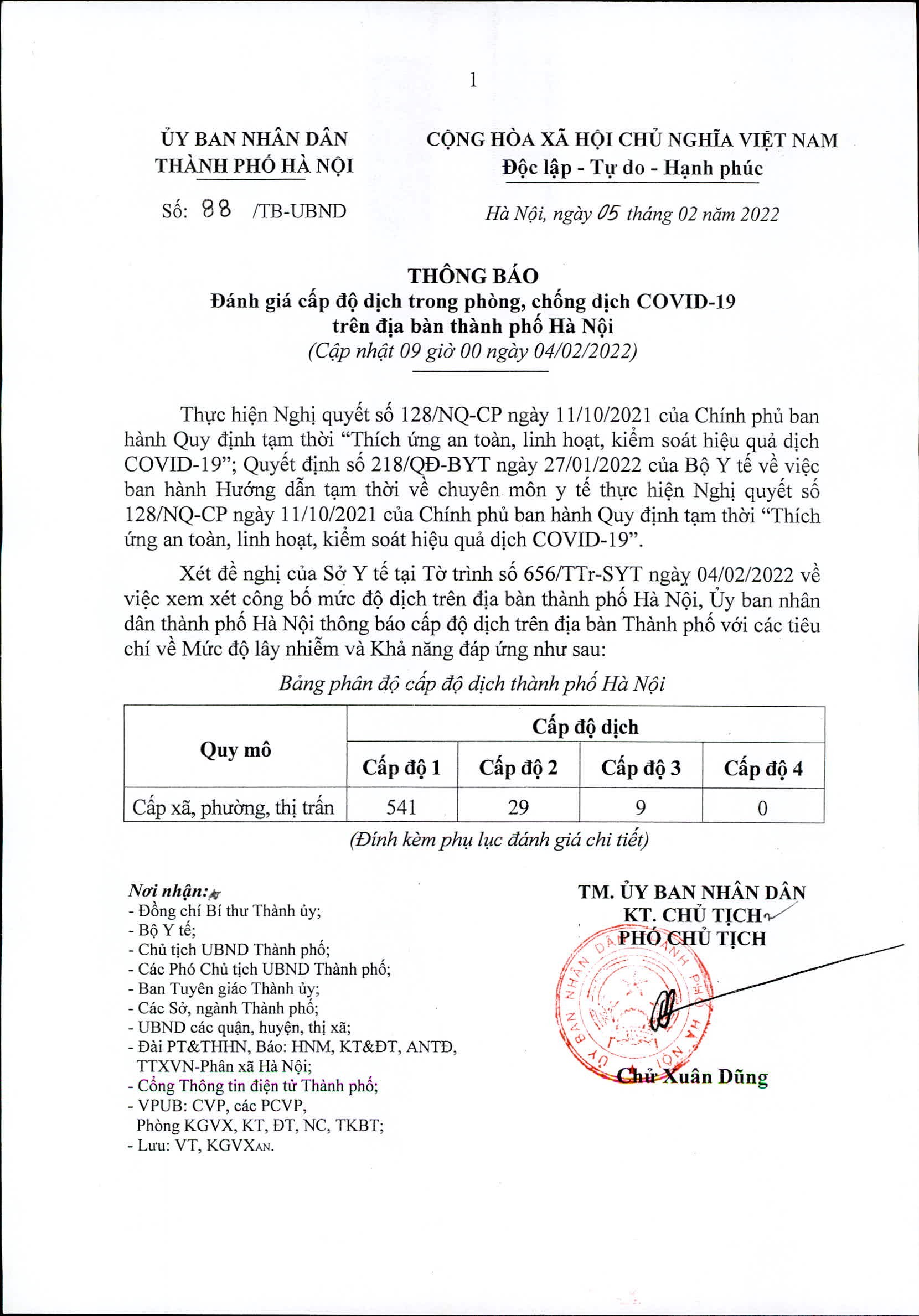 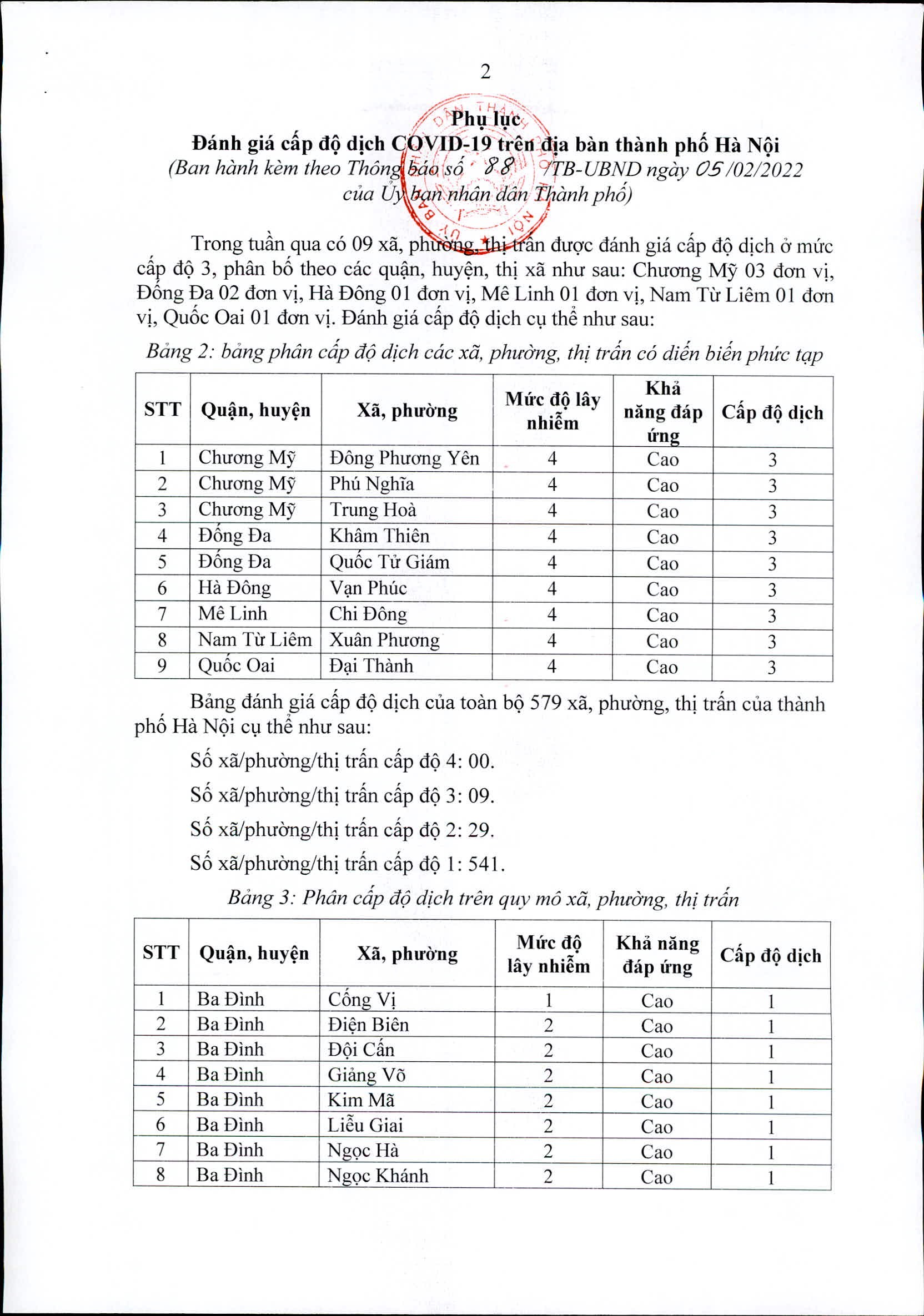 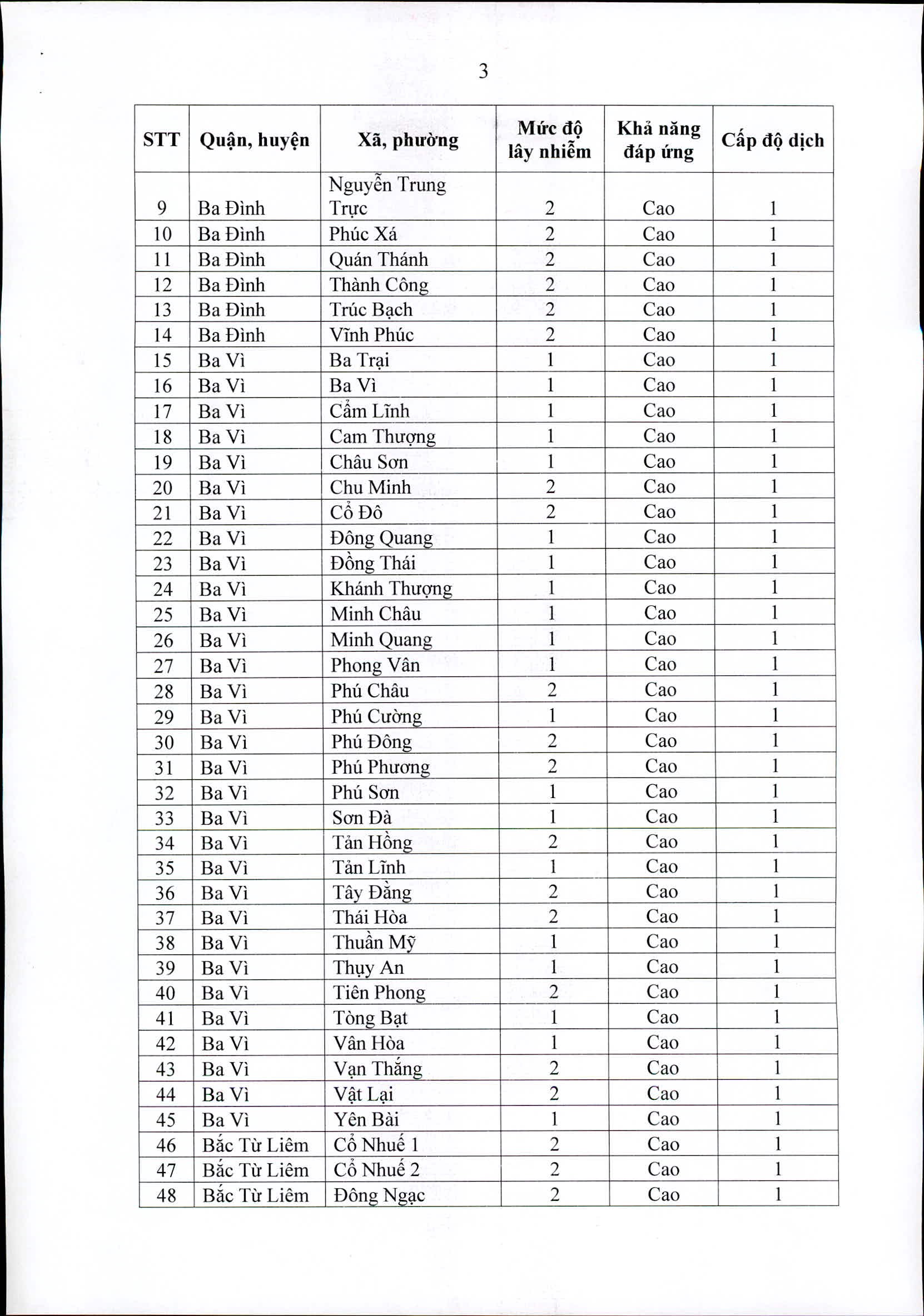 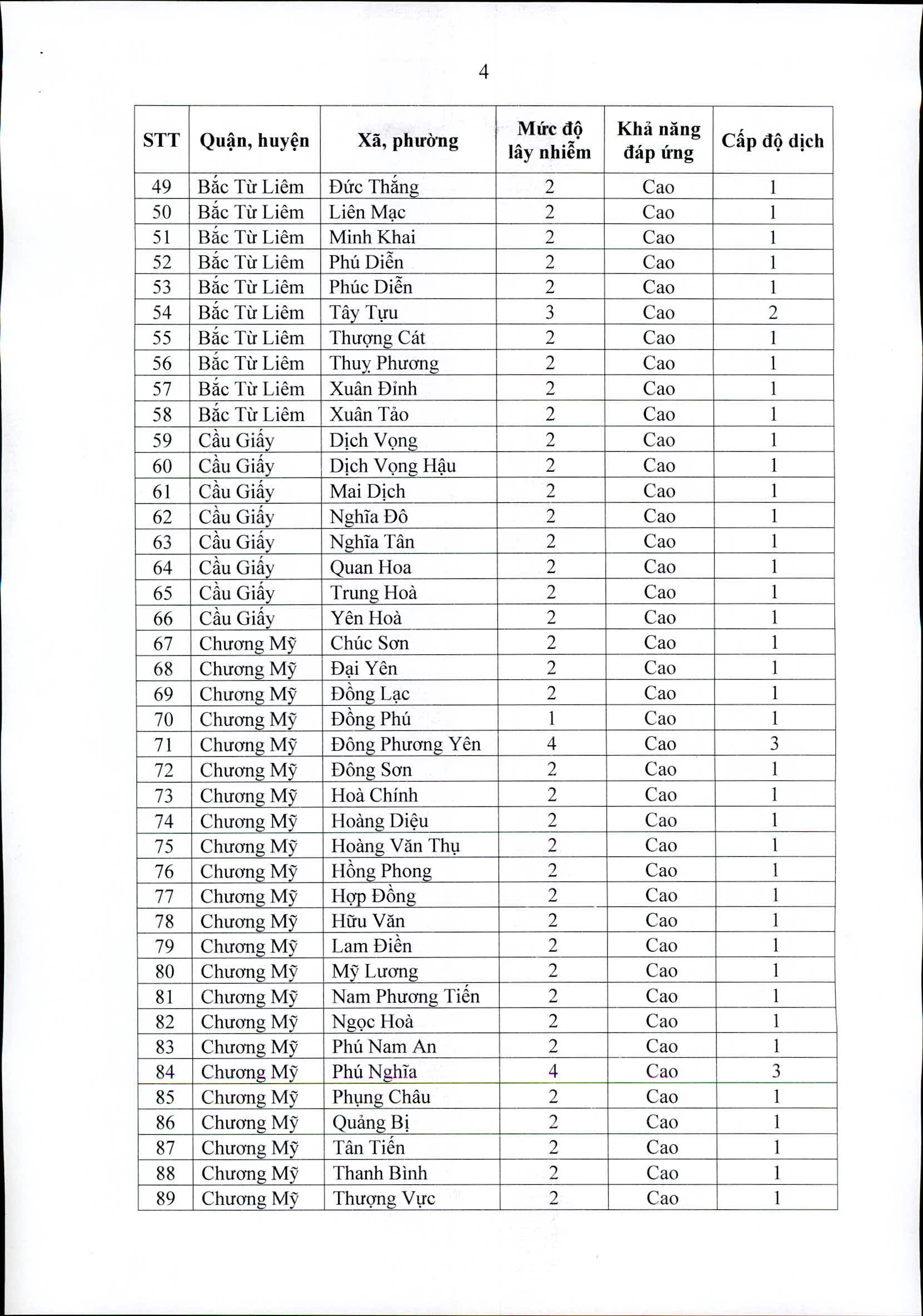 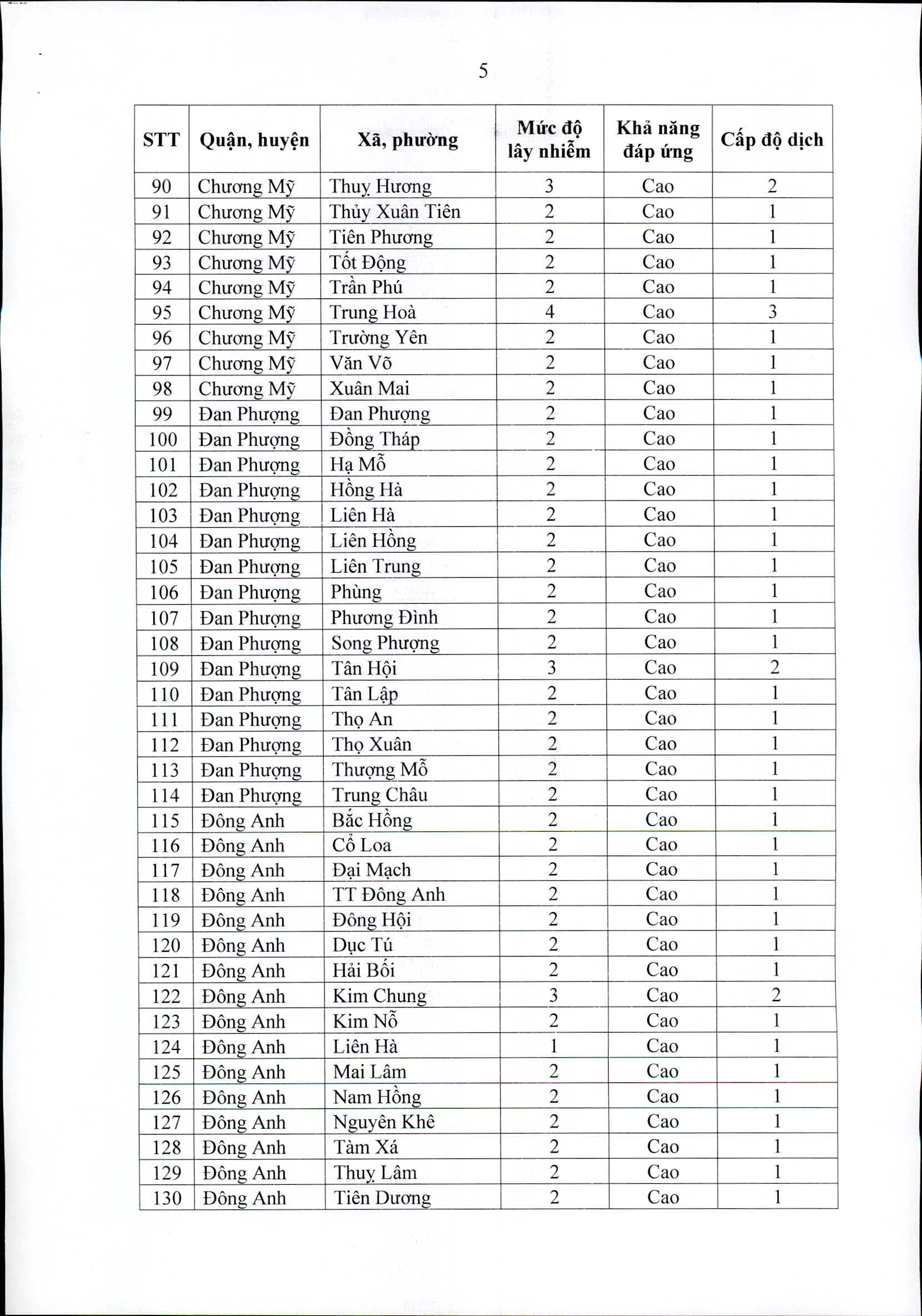 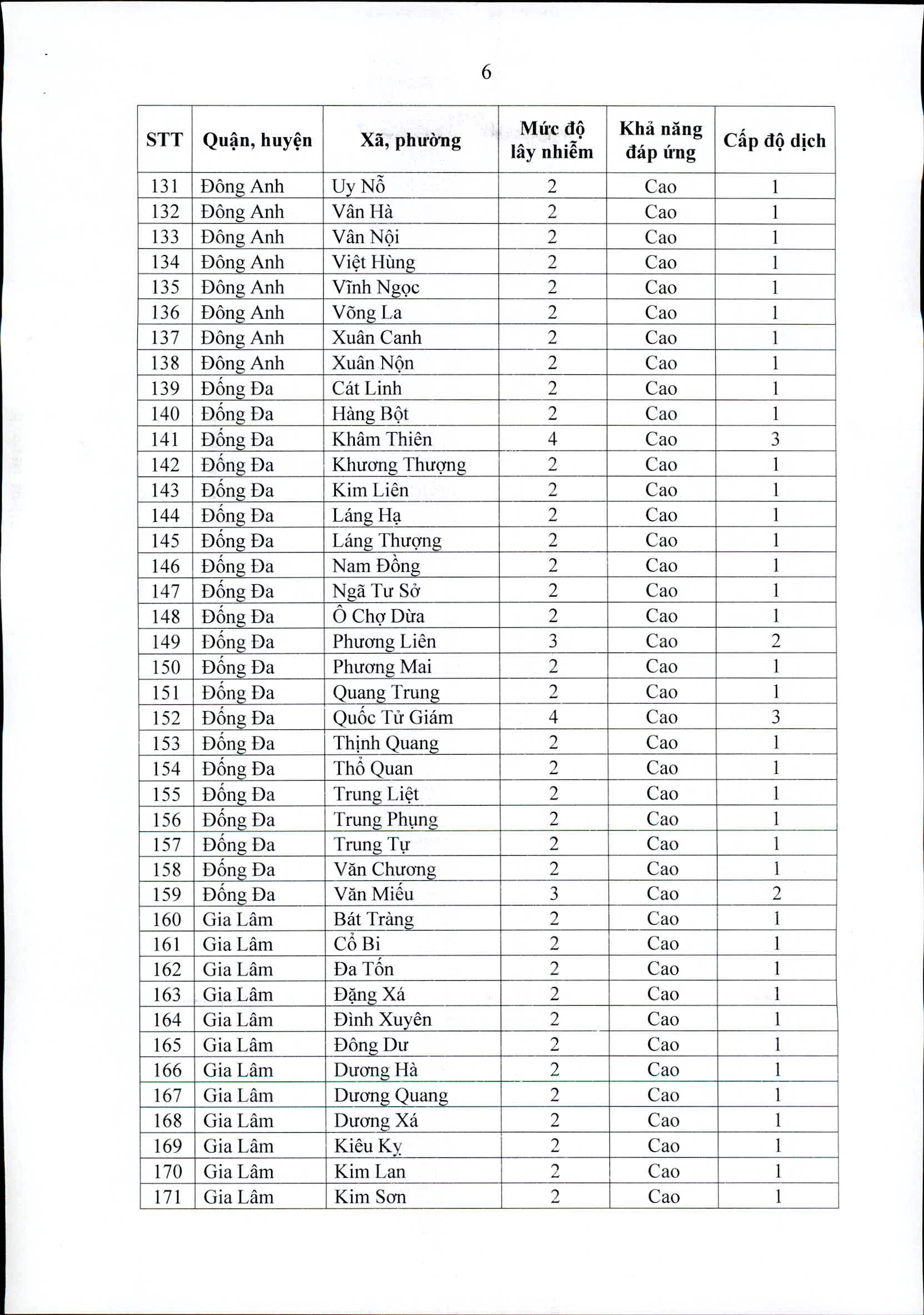 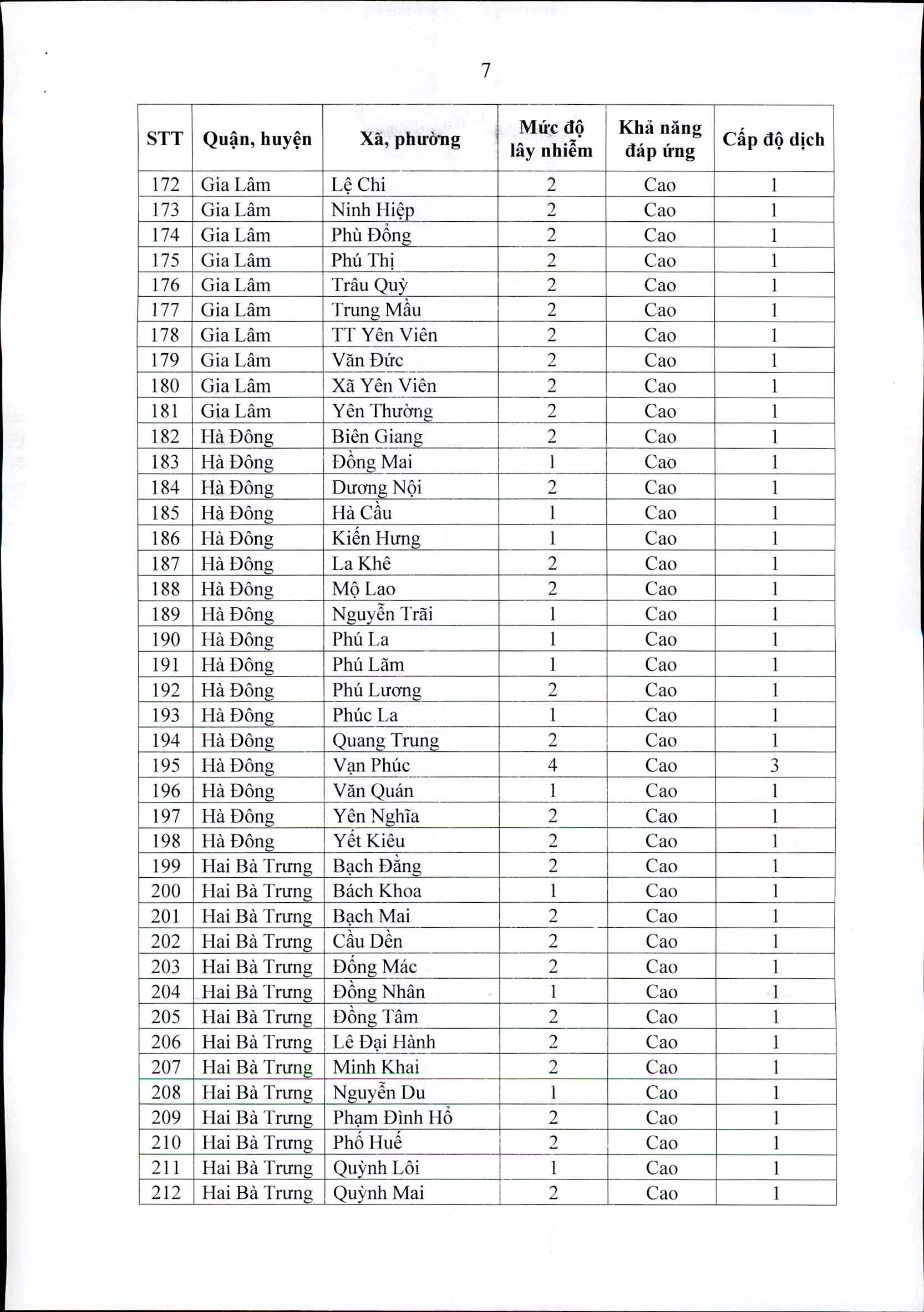 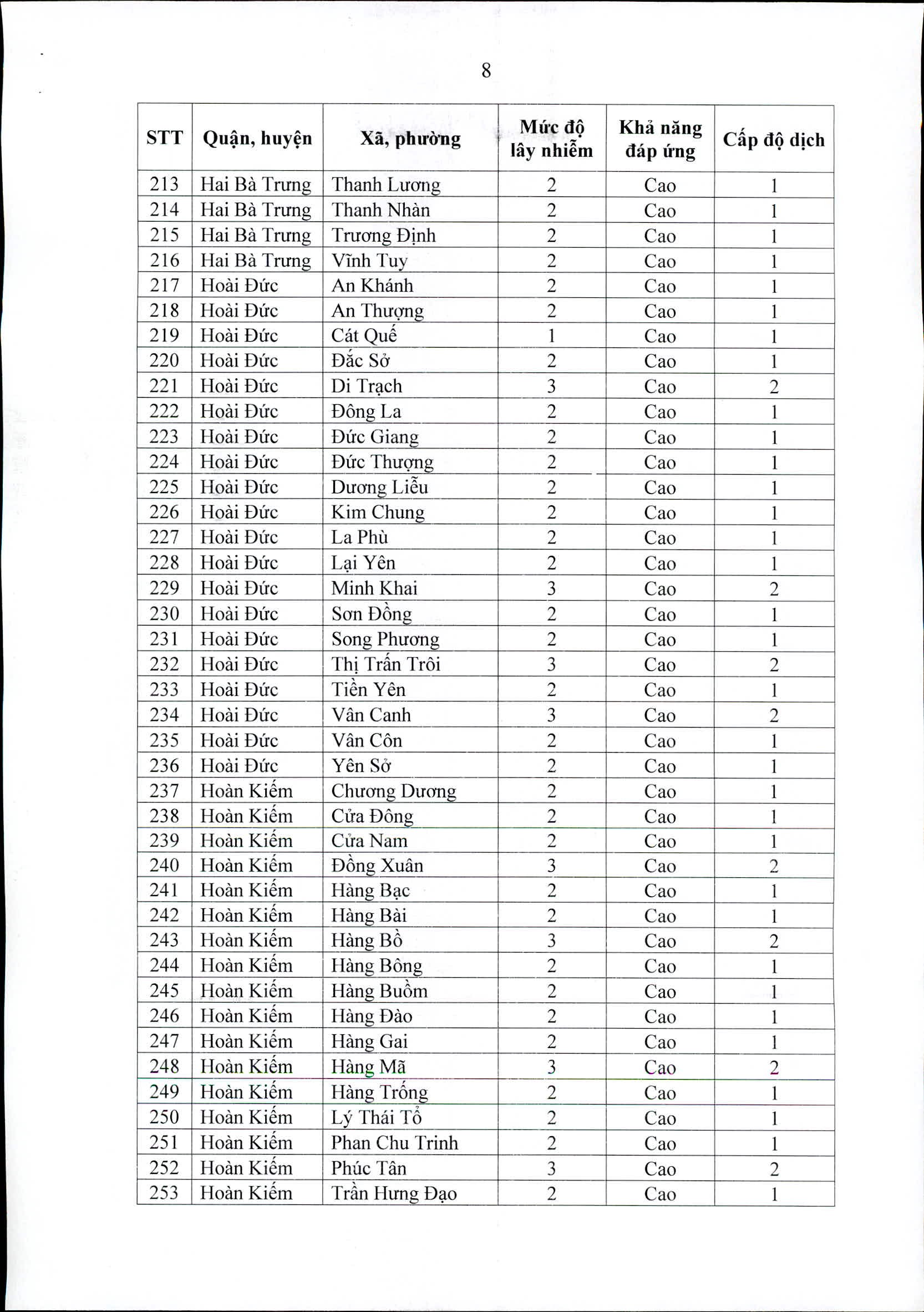 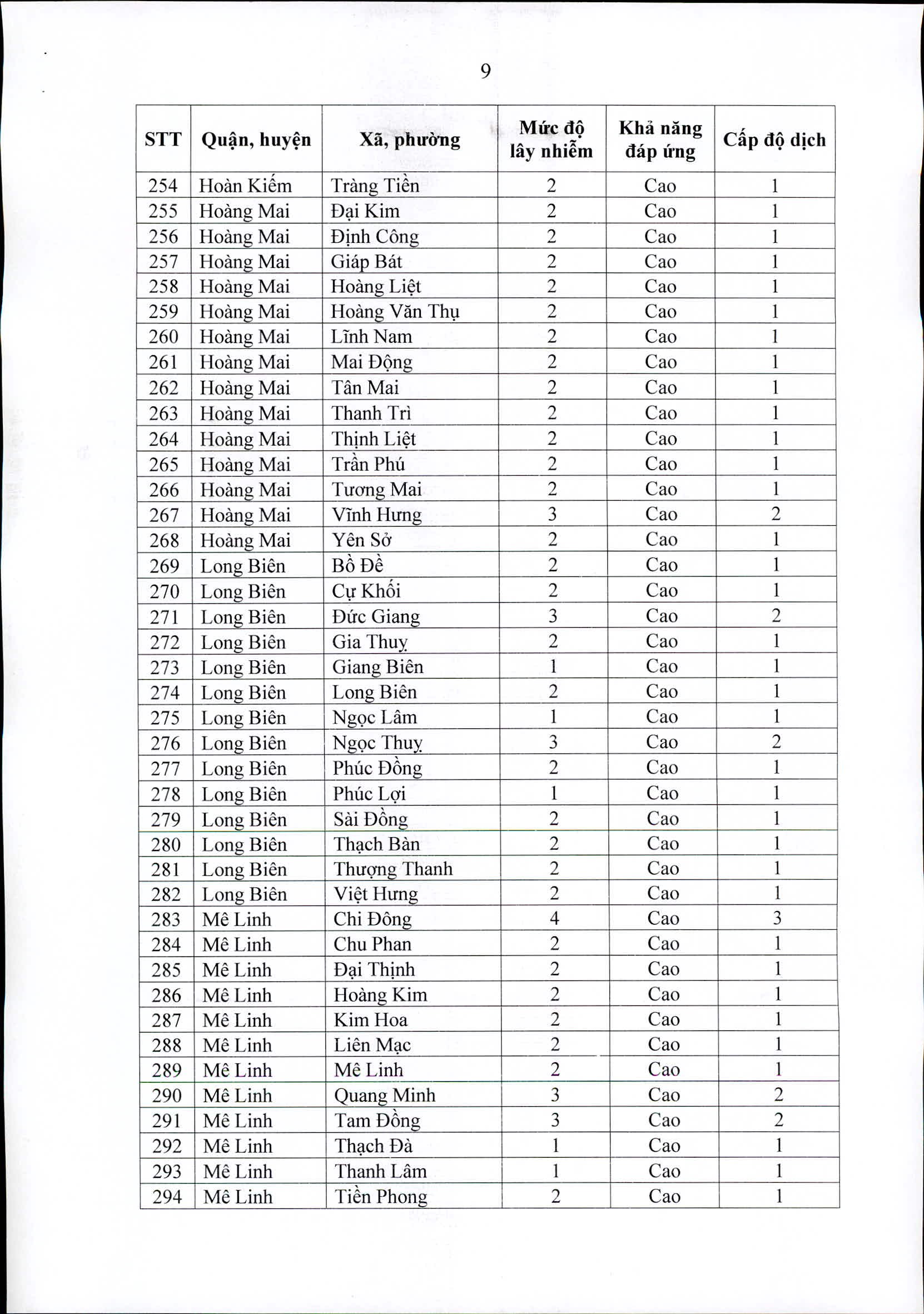 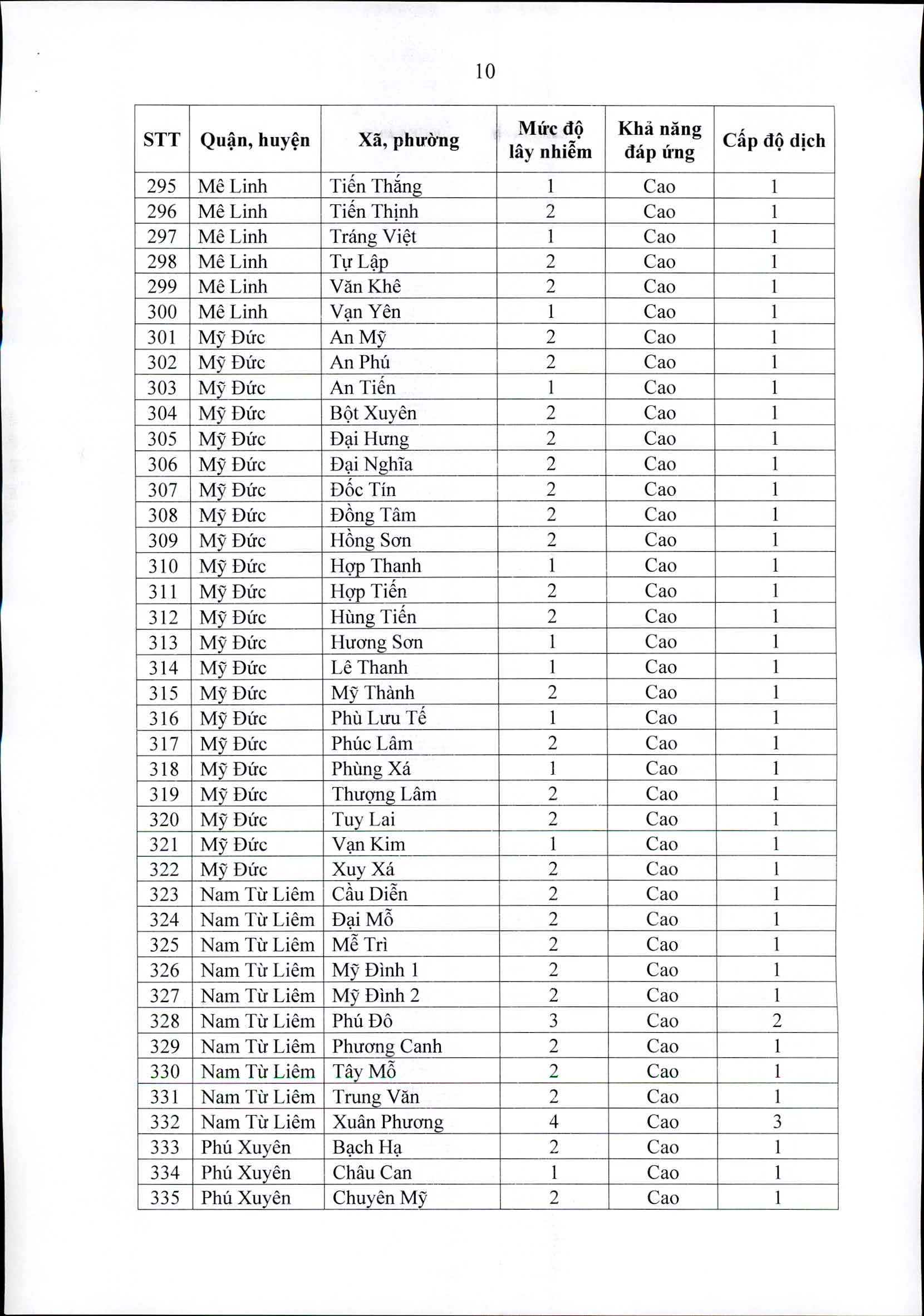 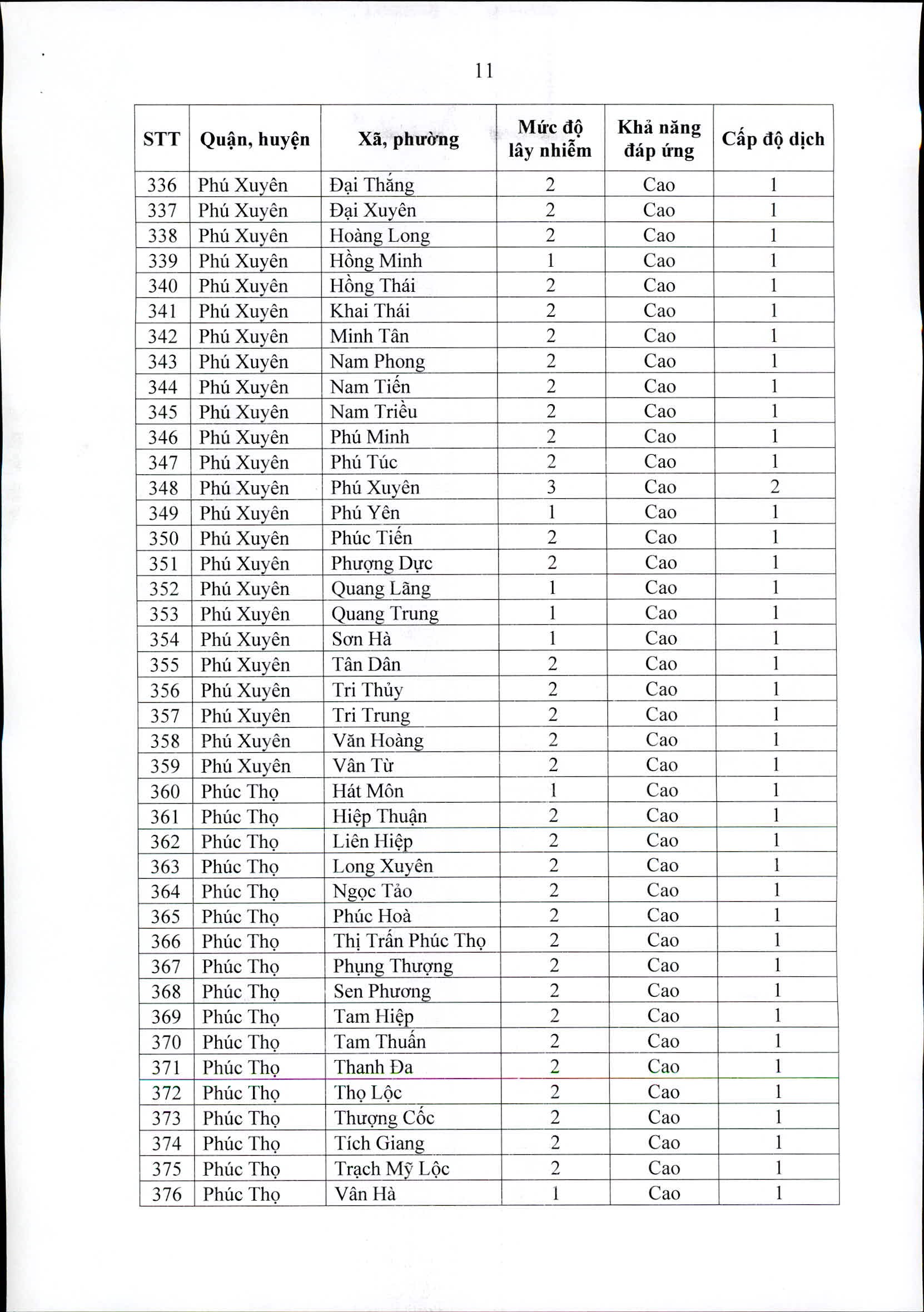 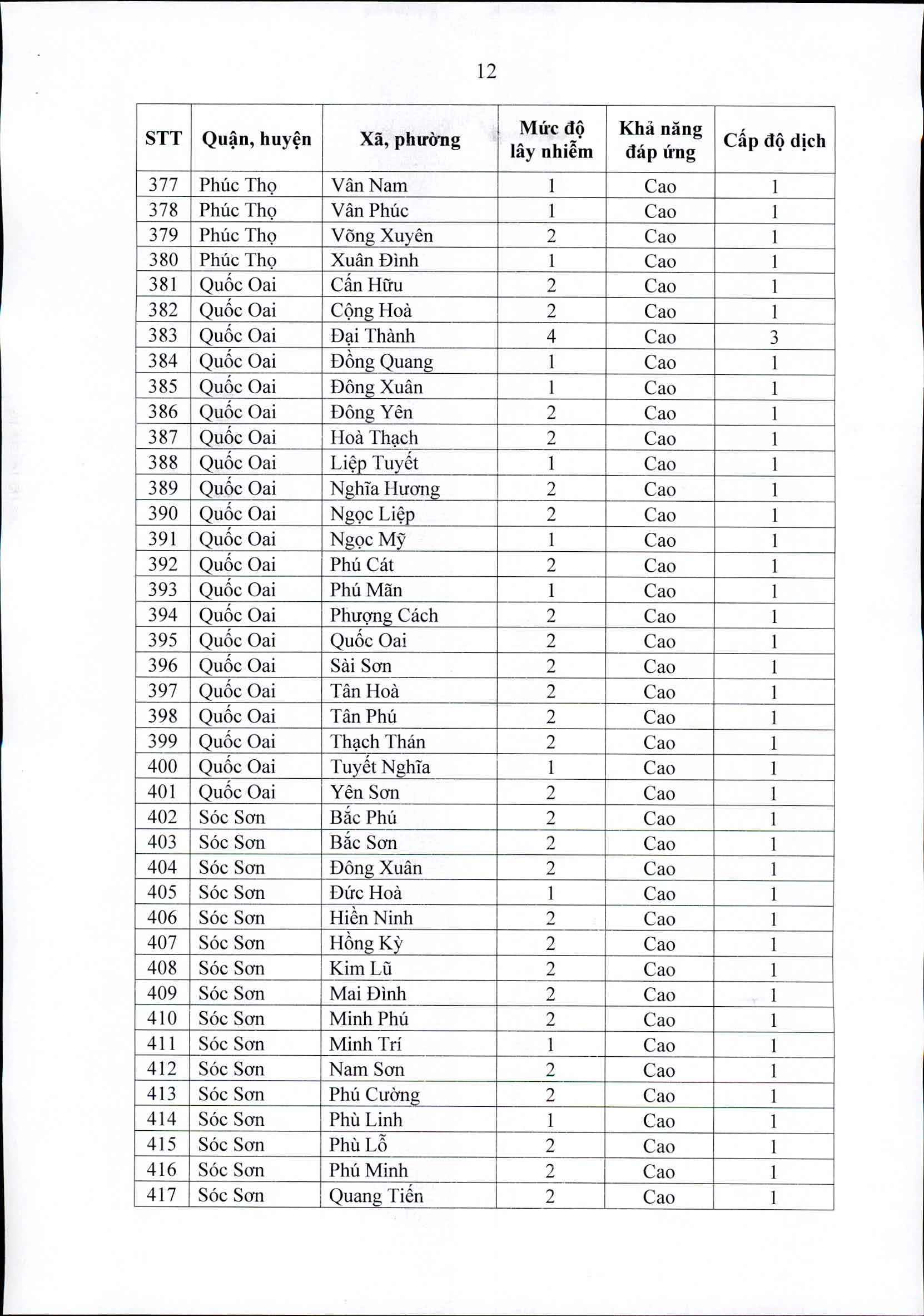 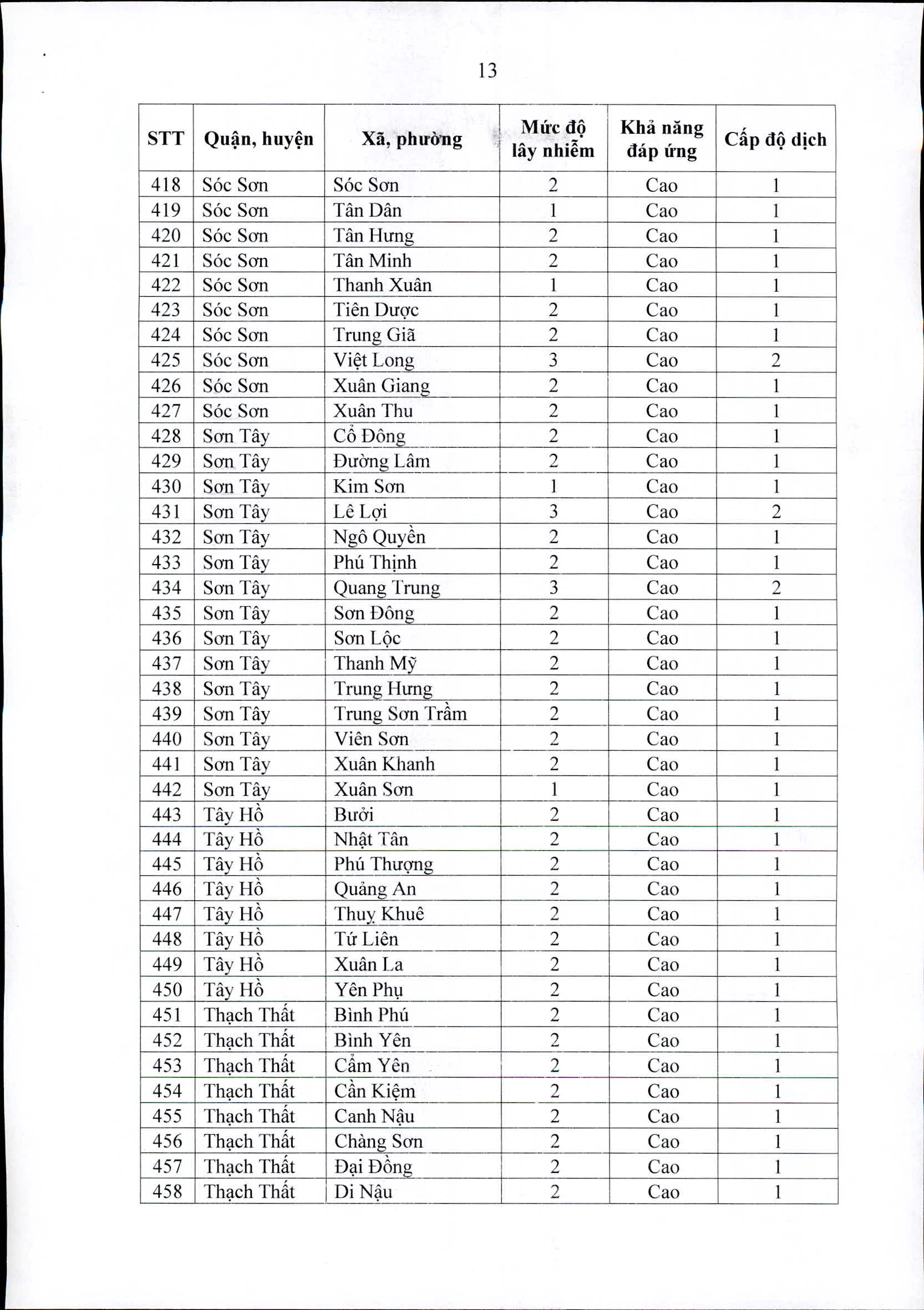 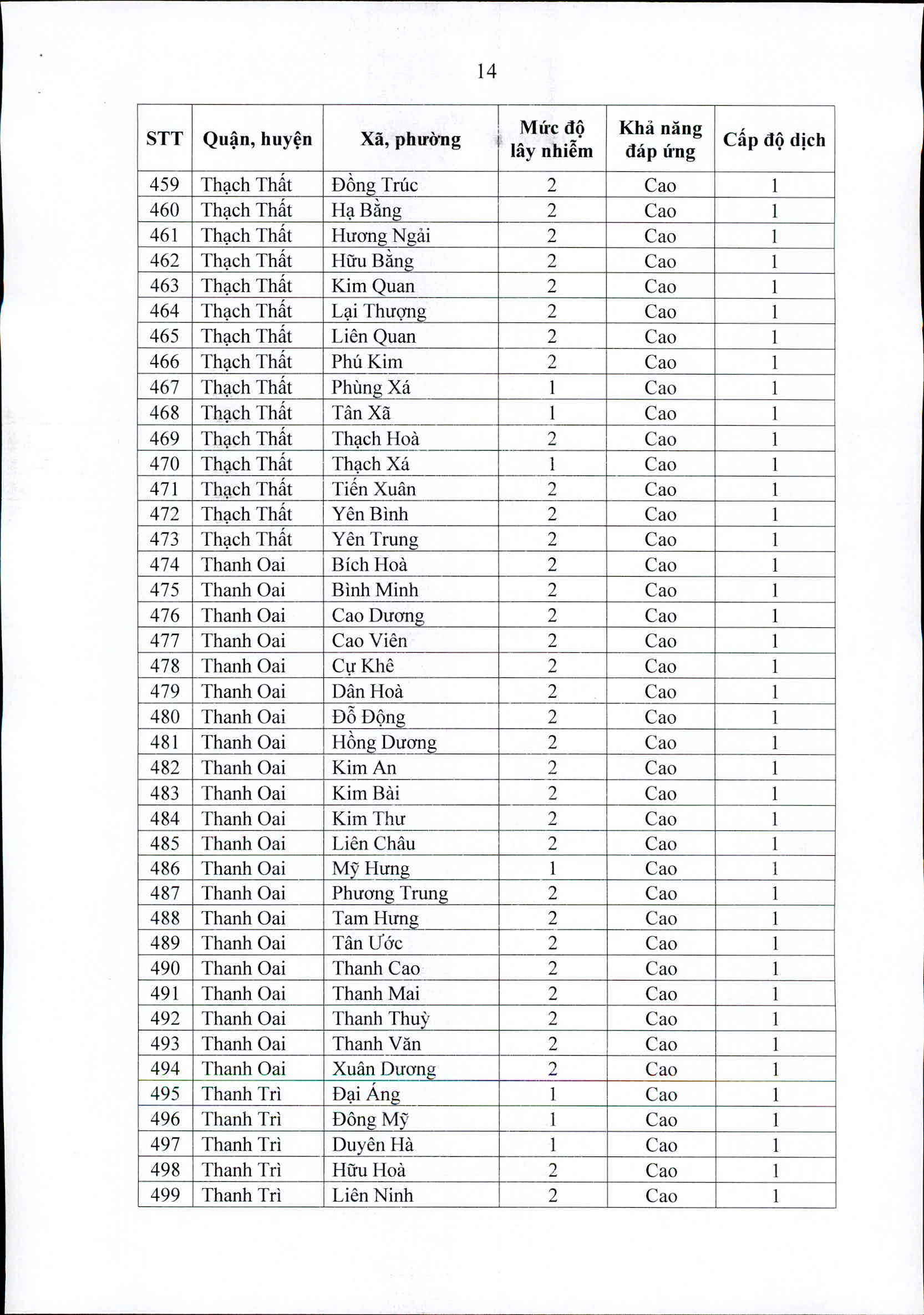 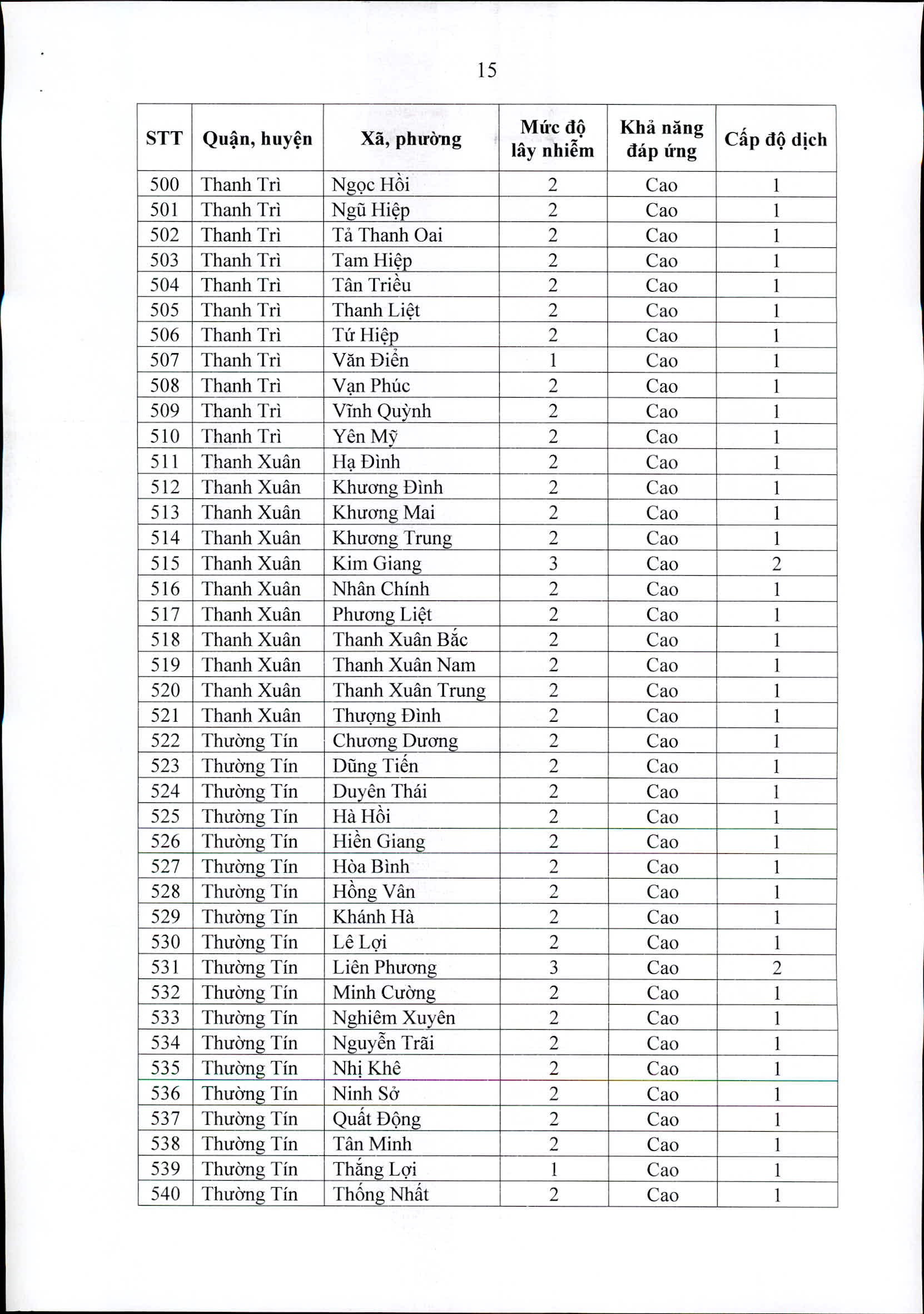 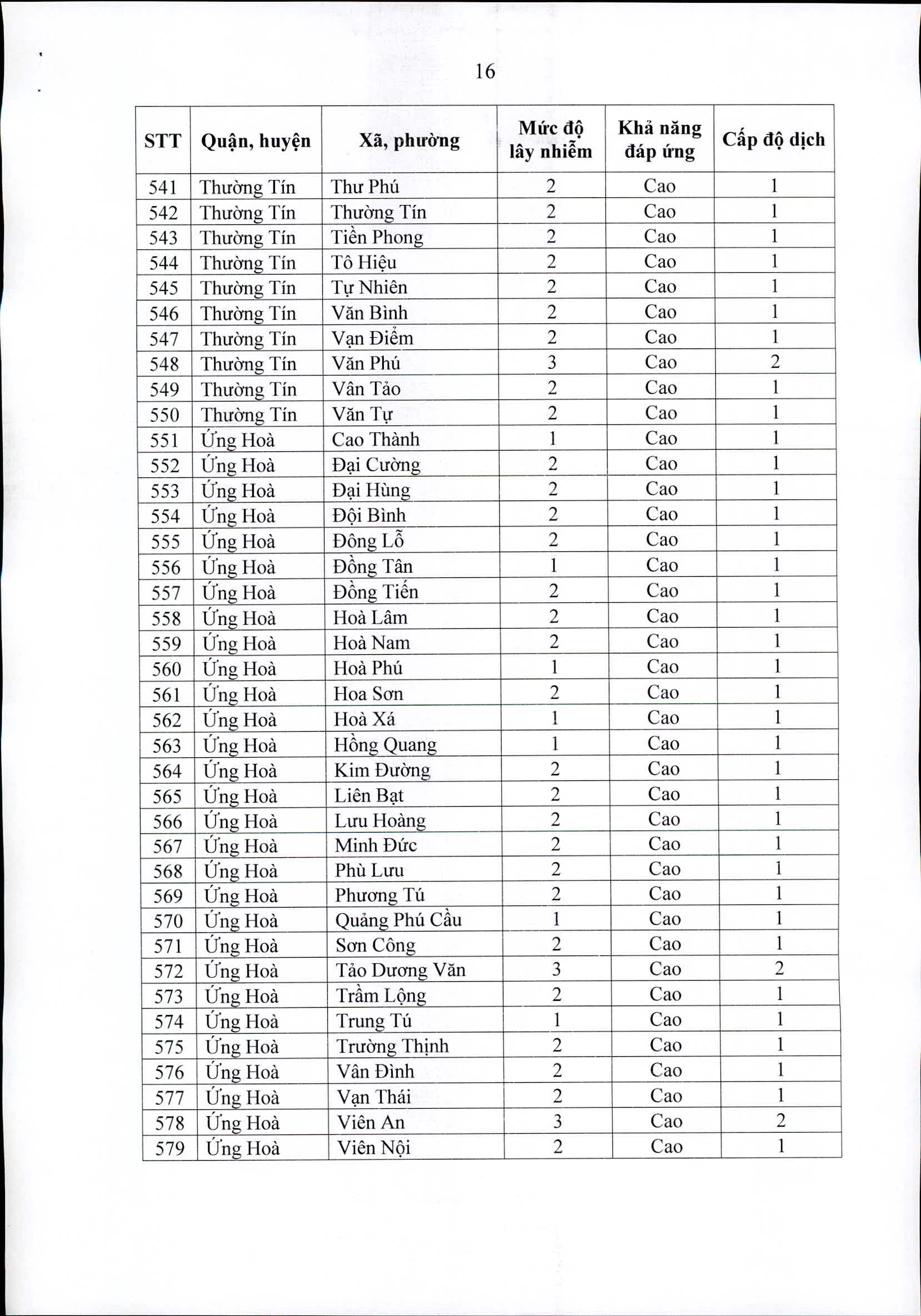 